проект            ПОСТАНОВЛЕНИЕ                                                           КАРАР  №                              с. Большое Елово                             __________ 2017 года	            Об отмене постановления Исполнительного комитета Большееловского сельского поселения   от  09.12.2015г.  №11 «Об утверждении административного регламента предоставления муниципальной услуги по предоставлению земельного участка, находящегося в муниципальной собственности, в государственной не разграниченной собственности, в собственность (аренду) гражданам для индивидуального жилищного строительства»В соответствии с частью 2 статьи 3.3 Федерального закона от 25.10.2001 № 137-ФЗ «О введении в действие Земельного кодекса Российской Федерации», Федеральным законом от 06.10.2003 №131-Ф3 «Об общих принципах организации местного самоуправления в Российской Федерации»,  в целях приведения в соответствие с действующим законодательством, Исполнительный комитет Большееловского сельского поселенияРЕШИЛ:1. Отменить постановление Исполнительного комитета Большееловского сельского поселения   от  09.12.2015г. №11 «Об утверждении административного регламента предоставления муниципальной услуги по предоставлению земельного участка, находящегося в муниципальной собственности, в государственной не разграниченной собственности, в собственность (аренду) гражданам для индивидуального жилищного строительства». 2. Настоящее решение вступает в силу с момента  его официального опубликования  (обнародования). 3. Контроль за исполнением настоящего решения оставляю за собой.Руководитель						А.И.Машанов       		ИСПОЛНИТЕЛЬНЫЙ КОМИТЕТ БОЛЬШЕЕЛОВСКОГО СЕЛЬСКОГО ПОСЕЛЕНИЯ ЕЛАБУЖСКОГО МУНИЦИПАЛЬНОГОРАЙОНАРЕСПУБЛИКИ ТАТАРСТАН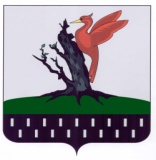 ТАТАРСТАН РЕСПУБЛИКАСЫАЛАБУГА МУНИЦИПАЛЬ РАЙОНЫ  ОЛЫ ЕЛОВОАВЫЛ ҖИРЛЕГЕ БАШКАРМА КОМИТЕТЫ